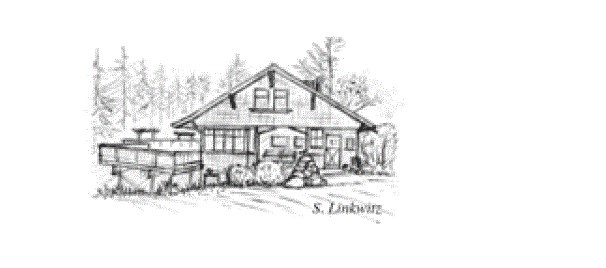 ALPINE LODGE SUNDAY INNKEEPERS Oct 1 Graham Forder (Overnight Host until 12noon Sunday) Oct 8 Nancy Emerson and Steve Quarles Oct 15 Nancy Bisio Oct 22 Bonnie Herzog Oct 29 Camille Smith Ballon (Overnight host)Nov 5 Wendi OlmsteadNov 12 Nula CaulfieldNov 19 Bonnie HerzogDec 10 Cindi WhiteheadDec 31 Cindi WhiteheadVolunteers needed. To sign up please contact Wendiwendiolmstead@comcast.net.